	TOWN OF CARVER 	 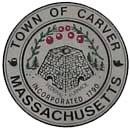 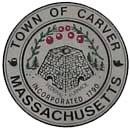 Permitting Departments PUBLIC MEETING NOTICE  POSTED IN ACCORDANCE WITH THE PROVISIONS OF M.G.L. CHAPTER 30A, SECTION 20B BOARD OF HEALTH MEETING AGENDA February 21, 20176:00 PM Carver Town Hall Room #3 Public Hearings: On the application of Ingeborg Callahan requesting 2 reductions under 15.405(1) (g), as well as reductions under the local rules and regulations for a 2 bedroom dwelling, located at 46 Cedar Dr. in Carver, MA to allow an upgraded septic system on an 10,975 sf lot. The requested reductions include: Installation of a soils absorption system 70’ from the well on the property, instead of 100’. Installation of a soils absorption system 55’ from the well to the west, instead of 100.’ Discussion: 1.Percolation test fees2.Possible candidate(s) for the Board(If Arthur chooses to relinquish his position)3.Housing violations-procedure to follow when there is no response to an “Order to Correct”Other Business Health Agent’s report  Minutes –July 19, 2016 & September 20, 2016      Correspondence (if any) Next meeting date Adjournment 